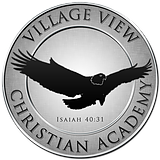 High School Supply List 2020-2021Earbuds, earphones or headsets (They must work in an aux input) Pencils and ink pens Correction tape3 subject notebook 5 subject notebook 1 ream of copy paper2 boxes of Kleenex tissues2 containers of Lysol wipes 2 containers of hand sanitizer Scientific calculator For Students enrolled in Art28 count Crayola oil pastels no other brand24 count colored pencils 2 white erasers 3 black fine point Sharpies 1 black ultra fine point Sharpie 24 count chalk pastels Sargent or Charvin are good brands